Praktikum im AWO Seniorenheim MiesbachVom 10.6. bis 21.6. habe ich ein Betriebs- und Sprachpraktikum in dem AWO Seniorenheim Miesbach, das 40 km südlich von München liegt, absolviert. Mein tägliches Programm beinhaltete die Hilfe beim Frühstück, Mittagessen und bei der Kaffeezeit. In der Zwischenzeit  habe ich bei den Sozialdienstleistungen, die die Gesellschafts- und Gedächtnisspiele, Hauswirtschaft, Ballspiele beinhalteten, geholfen. Ich hatte am Anfang  Schwierigkeiten mit dem Verstehen des Dialektes, aber nach paar Tagen habe ich mich an das Bayrisch gewöhnt. Die Bewohner, sowie die Mitarbeiter waren sehr freundlich und wir hatten zusammen Spaß gehabt.  Das Gartenfest, das am 12.6. stattfand, war für die Bewohner ein Erlebnis, dass sie noch mehrere Tage später besprochen haben.Nicol Hillebrandova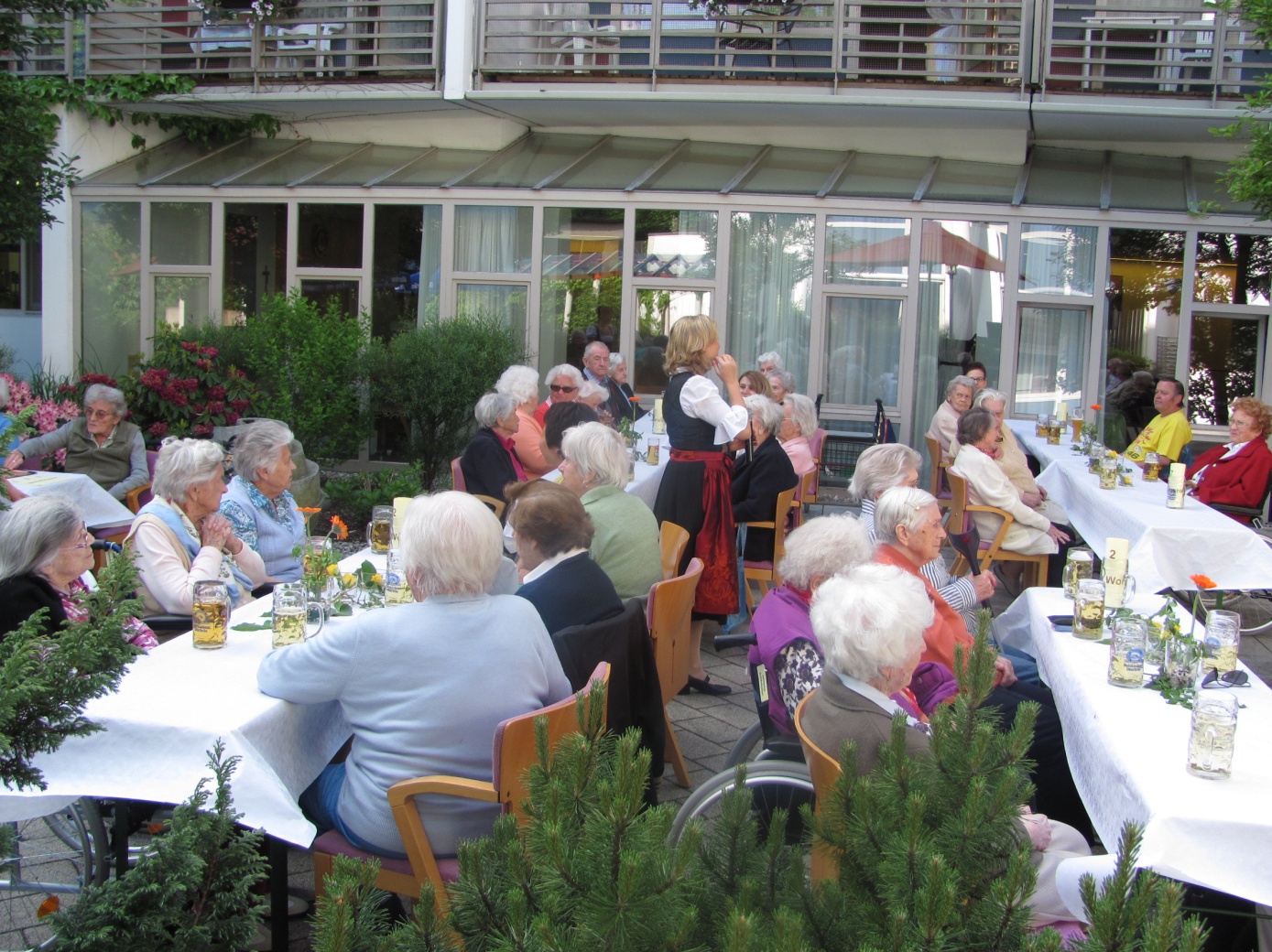 